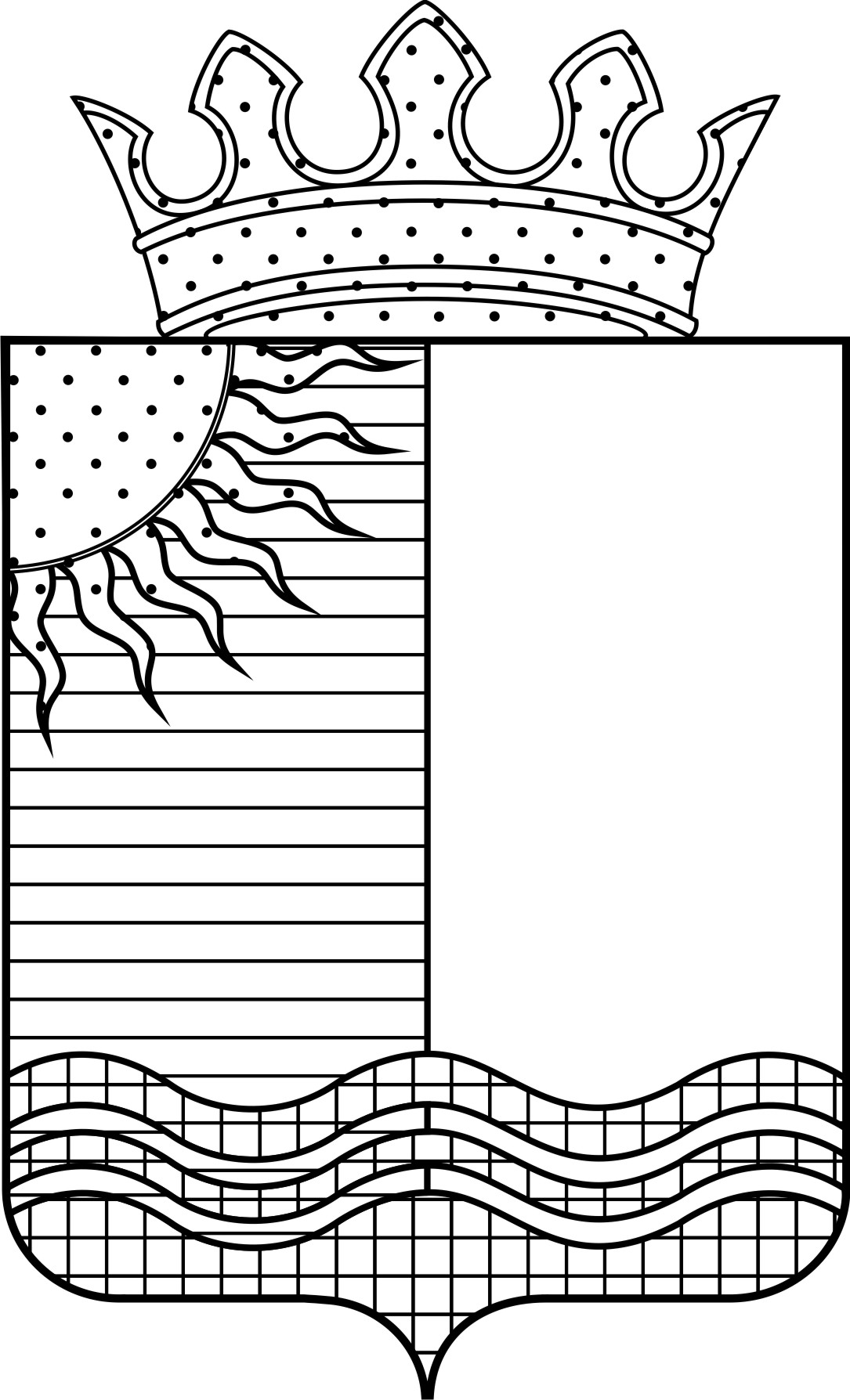 Администрация Чернушинского муниципального района УПРАВЛЕНИЕ  ОБРАЗОВАНИЯП Р И К А ЗОб изменении в порядке проведения школьного и муниципального этаповВсероссийской олимпиады школьников в 2015-2016учебном году	В соответствии с письмом Министерства образования и науки Пермского края  от 03.11.2015 № СЭД-26-01-21-1781 «О требованиях к проведению муниципального этапа и дистанционного тура регионального этапа Всероссийской олимпиады школьников» ПРИКАЗЫВАЮ:       1. Директорам школ образовательных учреждений Чернушинского муниципального района рекомендовать использовать для проведения муниципального  этапа по каждому общеобразовательному предмету,  требования,  разработанные региональными предметно-методическими комиссиями. (Приложение: требования к проведению муниципального этапа и дистанционного тура регионального этапа Всероссийской олимпиады школьников).       2. Ответственным лицам за подготовку детей к олимпиаде, подать дополнительные заявки на детей для участия в олимпиаде в соответствии с возрастными категориями детей, указанными в письме Министерства образования и науки Пермского края  от 03.11.2015 № СЭД-26-01-21-1781 «О требованиях к проведению муниципального этапа и дистанционного тура регионального этапа Всероссийской олимпиады школьников».       3. Обратить внимание на новые сроки проведения муниципального этапа олимпиады и образец титульного листа (Приложение: сроки проведения муниципального этапа и дистанционного тура регионального этапа Всероссийской олимпиады школьников в 2015-2016 учебном году).       4. Контроль за исполнением приказа возложить на главного специалиста отдела качества образования управления образования администрации Чернушинского муниципального района Светлану Александровну Шадрину.Начальник управления							          И.А.БактиеваПриложениек приказу начальника управления образованияот 05.11.2015 №287Требования к организации и проведениюмуниципального этапа и дистанционного тура регионального этапавсероссийской олимпиады школьников в 2015-2016 учебном годуАнглийский язык     В муниципальном этапе олимпиады принимают участие обучающиеся 7-11классов общеобразовательных организаций, две возрастные группы: 7-8, 9-11классы.     Муниципальный этап проводится в один тур, в письменной форме,который включает в себя задания с применением тестовых технологий пограмматике, лексике, написание сочинения или статьи на предложенную темуи задания на понимание устного текста (аудирование).     Для проведения аудирования необходимо установить в каждом помещениизвуковоспроизводящую аппаратуру, обеспечивающую громкость звучания,достаточную для прослушивания в аудитории, воспроизводящую звуковыефайлы в формате mp3 (ноутбук с колонками, mp3-магнитола, музыкальныйцентр, mp3-плеер с колонками и так далее). Файлы для аудирования будутразмещены вместе с заданиями.     Время проведения муниципального этапа олимпиады: для обучающихся 7-8 классов – 110 минут; для обучающихся 9-11 классов – 120 минут.     Использование справочной литературы и технических средств привыполнении заданий не допускается.Астрономия     Задания муниципального этапа олимпиады разработаны для обучающихся7-11 классов общеобразовательных организаций, рассчитаны на пятьвозрастных групп: 7, 8, 9, 10, 11 классы.     Муниципальный этап проводится в один тур, в письменной форме,который включает в себя задачи.     Время проведения муниципального этапа олимпиады – 7-8 классы – 120минут, 9-11 классы – 180 минут.Биология     В муниципальном этапе принимают участие обучающиеся 7-11 классовобщеобразовательных организаций, пять возрастных групп: 7, 8, 9, 10, 11классы.     Муниципальный этап проводится в один тур – теоретический. Формапроведения – письменная.     Время проведения муниципального этапа олимпиады – 180 минут.     Дистанционный тур проводится в письменной форме.География     В муниципальном этапе олимпиады принимают участие обучающиеся 7-11классов общеобразовательных организаций.     Муниципальный этап олимпиады проводится в один тур, который состоитиз двух раундов: тестового, теоретического, по пяти возрастным группам: 7, 8,9, 10, 11 классы.     Время проведения муниципального этапа – 165 минут, в том числе 120минут на выполнение заданий теоретического и 45 минут – тестового раундов.Информатика (программирование)     Муниципальный этап олимпиады по информатике проводится дляобучающихся 7-11 классов; две возрастные группы: 7-8; 9-11 классы.     Выполнение заданий предполагает обязательное использованиекомпьютера. В целях знакомства с проверяющей системой за несколько дней допроведения муниципального этапа в соответствующей параллели (конкретныедаты будут сообщены отдельно) будет доступен пробный тур, в рамкахкоторого участники смогут воспользоваться системой на тренировочном наборезадач.     Время проведения муниципального этапа – 240 минут.Искусство (МХК)     В муниципальном этапе олимпиады участвуют обучающиеся 7-11 классовобщеобразовательных организаций.     Используется отдельный комплект заданий для всех групп участников.     Муниципальный этап проводится в один тур, в письменной форме. Времяпроведения – 240 минут.     Для проведения олимпиады необходимо установить в каждом помещениизвуковоспроизводящую аппаратуру, обеспечивающую громкость звучания,достаточную для прослушивания в аудитории, воспроизводящую звуковыефайлы в формате mp3 (ноутбук с колонками, mp3-магнитола, музыкальныйцентр, mp3-плеер с колонками и так далее). Файлы с записью будут размещенывместе с заданиями.История     В муниципальном этапе олимпиады участвуют обучающиеся 7-11 классовобщеобразовательных организация по четырём возрастным группам: 7, 8, 9, 10-11 классы.     Муниципальный этап проводится в письменной форме, включает в себятестовые задания. Обучающиеся 7, 8 классов – тестовые задания (включаяоткрытые тесты); 9, 10-11 классы – тестовые задания и эссе.     Время проведения муниципального этапа: для 7-8 классов – 90 минут, для9-11 классов – 150 минут.Литература     В муниципальном этапе олимпиады принимают участие обучающиеся 7-11классов общеобразовательных учреждений: четыре возрастные группы: 7-8, 9,10, 11 классы.     Муниципальный этап проводится в письменной форме.     Время проведения муниципального этапа для 7-8 классов – 120 минут, для9-11 классов – 300 минут.     Дистанционный тур проводится в письменной форме.Математика     В муниципальном этапе олимпиады принимают участие обучающиеся 7-11классов общеобразовательных организаций; пять возрастных групп: 7, 8, 9, 10,11 классы.     Муниципальный этап проводится в письменной форме (решение задач) позаданиям, разработанным предметно-методической комиссией региональногоэтапа. В комплект заданий предполагается включить задачи по геометрии,алгебре, комбинаторике, в старших классах – по теории чисел, тригонометрии,стереометрии, математическому анализу, задачи, объединяющие различныеразделы школьной математики.     Рекомендуемое время проведения – 240 минут.Немецкий язык     В муниципальном этапе участвуют обучающиеся 7-11 классовобщеобразовательных организаций, две возрастные группы: 7-8, 9-11 классы.     Муниципальный этап проводится в один тур, в письменно-устной форме,который включает в себя задания с применением тестовых технологий пограмматике, лексике, задания на чтение и понимание текста, написаниетворческого сочинения на предложенную тему, а также задания на пониманиеустного текста (аудирование). Устная презентация на предложенную тему.     Для проведения аудирования необходимо установить в каждом помещениизвуковоспроизводящую аппаратуру, обеспечивающую громкость звучания,достаточную для прослушивания в аудитории, воспроизводящую звуковыефайлы в формате mp3 (ноутбук с колонками, mp3-магнитола, музыкальныйцентр, mp3-плеер с колонками и так далее). Файлы для аудирования будутразмещены вместе с заданиями.     Время проведение муниципального этапа – 180 минут письменный тур, атакже 50 минут – устный тур вместе с подготовкой. Общее время 230 минут.Основы безопасности жизнедеятельности     В муниципальном этапе олимпиады принимают участие обучающиеся 7-11классов: три возрастные группы: 7-8, 9 и 10-11 классы.     Муниципальный этап проводится в два тура:теоретический, определяющий уровень теоретической подготовкиучастников Олимпиады (время проведения тура – 90 минут);практический, определяющий уровень подготовленности участников ввыполнении приемов оказания первой медицинской помощи; по выживанию вусловиях природной среды, по действиям в чрезвычайных ситуацияхприродного и техногенного характера, а также по основам военной службы.     Олимпиадные задания по основам военной службы выполняются толькообучающимися 10-11 классов.Обществознание     В муниципальном этапе олимпиады принимают участие обучающиеся 7-11классов общеобразовательных организаций: четыре возрастные группы: 7, 8-9,10, 11 классы.     Муниципальный этап проводится в письменной форме, включает в себятестовые задания и написание эссе.     Время проведения олимпиады – 130 минут.Право     В муниципальном этапе олимпиады принимают участие обучающиеся 7-11классов общеобразовательных организаций: четыре возрастные группы – 7-8, 9,10, 11 классы.     Задания муниципального этапа включают тестовые задания, заданияоткрытого типа, задания на соотнесение понятий и определений, задания наобъяснение содержания основных юридических понятий, заданиядистанционного тура – решение задач.     Время проведения – 90 минут.Русский язык     В муниципальном этапе олимпиады принимают участие обучающиеся 7-11классов общеобразовательных организаций, четыре возрастные группы: 7-8, 9,10-11 классы. Подведение итогов следует проводить в каждой параллелиотдельно.     Предполагаемые типы заданий: лингвистические тесты, лингвистическиезадачи, творческие задания. Возможно, включение вопросов, связанных срегиональной этнокультурной и языковой ситуацией, диалектным окружениемлитературного языка, местной литературой и научными традициями.     Время проведения муниципального этапа олимпиады: для обучающихся 7-8 классов – 120 минут, 9 – 11 классов – 180 минут.Технология     В муниципальном этапе олимпиады принимают участие обучающиеся 7-11классов общеобразовательных организаций.     Олимпиада проводится по трем возрастным группам: 7-8, 9, 10-11 классы.     Задания муниципального этапа олимпиады состоят из 3-х частей: тест,практическое задание и защита проекта (каждый участник олимпиады заранеедолжен подготовить проект: изделие (продукт) и пояснительную записку кнему).     Для подготовки к практическому туру заблаговременно будет разосланоинформационное письмо, содержащее перечень практических заданий наусмотрение муниципального оргкомитета, а также рекомендации по защитепроектов.     Муниципальный этап олимпиады проводится по двум номинациям:«Техника и техническое творчество» (технический труд) и «Культура дома ихудожественно-декоративное творчество» (обслуживающий труд).     Практическая работа в номинации «Культура дома и художественно-декоративное творчество» состоит из двух частей: работа по технологииобработки швейных изделий и работа по моделированию.     Практическая работа в номинации «Техника и техническое творчество»состоит из одной части на выбор организаторов, в зависимости от техническихвозможностей: ручная деревообработка, механическая деревообработка, ручнаяметаллообработка, механическая металлообработка.Регламент проведения муниципального этапа включает: тестированиеобучающихся – 90 минут, выполнение практических работ – 120 минут, защитапроектов – до 10 минут.     Дистанционный тур олимпиады подразумевает выполнение проектов.     Проекты участников, допущенных к участию в дистанционном туререгионального этапа олимпиады, в срок до 15 декабря 2015 г. направляются вбумажном виде (печатный вариант, только теоретическая часть, НЕ изделия!) соформленным в соответствии с приложением титульным листом кураторамолимпиады Михайловой Наталье Анатольевне, Сергеевой Ольге Сергеевне поадресу: 614000, г. Пермь, ул. Пушкина, д. 76, каб. 13, тел. 8 (342) 212-22-35,200-95-14, 8-992-22-17-466.Физика     В муниципальном этапе олимпиады принимают участие обучающихся 7-11классов общеобразовательных организаций, пять возрастных групп: 7-8, 9, 10,11 классы.     Муниципальный этап проводится в два тура – письменный, практический(решение физических задач).Регламент проведения муниципального этапа: для обучающихся 7-8классов – 160 минут, для учащихся 9-11 классов – 200 минут.     К дистанционному туру допускаются обучающиеся 9-11 классов,набравшие в муниципальном туре необходимое количество баллов.     Дистанционный этап проводится в письменной форме, участники решаютзадачи.Физическая культура     В муниципальном этапе олимпиады принимают участие обучающиеся 7-8,9, 10-11 классов общеобразовательных организаций (три возрастные группы,отдельно – юноши и девушки).    Конкурсное испытание состоит из заданий практического и теоретико-методического характера.    Практическое задание заключается в выполнении упражнений базовойчасти примерной программы по физической культуре по разделам: спортивныеигры (баскетбол, футбол), гимнастика, легкая атлетика.     Теоретико-методическое задание заключается в ответах на тестовыевопросы, время на ответы – 45 минут.Французский язык     В муниципальном этапе олимпиады принимают участие обучающиеся 7-11классов общеобразовательных организаций – победители и призеры школьногоэтапа Олимпиады текущего учебного года, две возрастные группы: 7-8, 9-11классы.     Муниципальный этап проводится в один тур, в письменной форме,который включает в себя задания с применением тестовых технологий пограмматике, лексике, задания на понимание текста, написание сочинения илистатьи на предложенную тему, а также задания на понимание устного текста(аудирование).     Для проведения аудирования необходимо установить в каждом помещениизвуковоспроизводящую аппаратуру, обеспечивающую громкость звучания,достаточную для прослушивания в аудитории, воспроизводящую звуковыефайлы в формате mp3 (ноутбук с колонками, mp3-магнитола, музыкальныйцентр, mp3-плеер с колонками и так далее). Файлы для аудирования будутразмещены вместе с заданиями.     Время проведения муниципального этапа олимпиады – 210 минут.Химия     В муниципальном этапе принимают участие обучающиеся 7-11 классовобщеобразовательных организаций: пять возрастных групп: 7, 8, 9, 10, 11классы.     Муниципальный этап проводится в два тура: первый – письменный(решение задач), второй – экспериментальный.     Для экспериментального тура понадобится оборудование:7 классРеактивы: 1М AgNO3, 1М HCl, 1М NaOH – по 10-15 мл на участника;Вещества для исследования: Кристаллические (по возможностикрупнокристаллические) CuSO4∙5H2O, FeSO4∙7H2O, NaCl, Na2CO3 (илиNa2CO3∙10H2O) – 2-3 г.Оборудование (на каждого участника): пробирка или бюкс - 1 шт., 8чистых пробирок, штатив для пробирок, склянки для растворов реактивов,пипетка для отбора проб, стаканчик для промывания пипетки.     Допускается использование одного набора склянок с реактивами на 2-4участника.8 классРеактивы: 1М NaCl, 1М Na2CO3, 1М AgNO3, 1М HCl, 1М H2SO4, 1МBa(NO3)2 – по 10-15 мл на участника.Оборудование (на каждого участника): две пробирки с несмываемыминомерами (1 и 2), 8 чистых пробирок, штатив для пробирок, склянки длярастворов реактивов, пипетка для отбора проб, стаканчик для промыванияпипетки.     Допускается использование одного набора склянок с реактивами на 2-4участника.9 классРеактивы: 1М NaCl, 1М Na2CO3, 1М Na2SO4, 1М AgNO3, 1М HCl, 1МH2SO4, 1М Ba(NO3)2 – по 10-15 мл на участника.Оборудование (на каждого участника): одна пробирка с надписью«задача», 8 чистых пробирок, штатив для пробирок, склянки для растворовреактивов, пипетка для отбора проб, стаканчик для промывания пипетки.     Допускается использование одного набора склянок с реактивами на 2-4участника.10 классРеактивы: 1М NaCl, 1М Na2CO3, 1М Na2SO4,1М NaNO3, 1М AgNO3, 1МHCl, 1М H2SO4, 1М Ba(NO3)2 – по 10-15 мл на участника.Оборудование (на каждого участника): 4 пронумерованные пробирки длязадач, 6 чистых пробирок, штатив для пробирок, склянки для растворовреактивов, пипетка для отбора проб, стаканчик для промывания пипетки.Допускается использование одного набора склянок с реактивами на 2-4участника.11 классРеактивы: 1М HCl, 1М NaOH, 1М Na2CO3, 1М глицерин, 1М CuSO4 – по10-15 мл на участника.Оборудование (на каждого участника): 4 пронумерованные пробирки длязадачи, 6 чистых пробирок, штатив для пробирок, склянки для растворовреактивов, пипетка для отбора проб, стаканчик для промывания пипетки.     Допускается использование одного набора склянок с реактивами на 2-4участника.     На решение задач отводится 240 минут, экспериментальный тур – 90минут.     Участникам разрешается пользоваться непрограммируемым калькулятором.Процедура проведения и оценивания заданий экспериментального тура по химии1. Экспериментальный тур должен проводиться в специально оборудованных практикумах или кабинетах химии.  2. Перед началом экспериментального тура организаторы проверяют наличие необходимого оборудования в соответствии с методическими рекомендациями по организации экспериментального тура. После получения заданий и пояснений к ним организаторы проводят корректировку: готовят экспериментальные задания согласно предложенным вариантам.  3. Перед началом тура и выдачей заданий члены жюри (организаторы) проводят краткий инструктаж по технике безопасности при работе в лаборатории, в случае необходимости дают разъяснения по правилам работы с оборудованием.  4. После проведения инструктажа участникам выдаются задания экспериментального тура, и начинается отсчет времени на выполнение эксперимента. 5. Во время проведения тура в лаборатории должно находиться не менее двух членов жюри (организаторов). В обязанности дежурных членов жюри (организаторов) входит поддержание порядка в практикуме, пресечение нарушений техники безопасности и консультирование участников олимпиады по вопросам связанным с пониманием заданий, работы с приборами и оборудованием (если требуется). 6. После окончания экспериментального тура  жюри приступает к оценке работ. Структура оценивания складывается из двух компонентов: a. Для 8-11 классов. Правильность выполнения экспериментального тура (указание соответствия номера пробирки (бюкса) и вещества, или указание названия веществ в пробирке (бюксе)); b. Для 7-11 классов. Оформление работы и ответы на теоретические вопросы (написание уравнений реакций, описание наблюдаемых явлений и т.д.) Экология     В муниципальном этапе олимпиады принимают участие обучающиеся 7-11классов общеобразовательных организаций, пять возрастных групп: 7, 8, 9, 10,11 классы.     Муниципальный этап проводится в письменной форме (решение тестовыхи творческих задач). На выполнение заданий отводится 120 минут.Исследовательские работы участников, допущенных к участию вдистанционном туре регионального этапа олимпиады, только в бумажном виде направляются до 15 декабря 2015 г. куратору олимпиады Мевх АннеВадимовне, адрес: г. Пермь, ул. Карпинского, 79, 213 каб., отделениедополнительного образования детей, Тел. 280 11 20, 8 951 94 27 207.Экономика     В муниципальном этапе олимпиады принимают участие обучающиеся 7-11классов общеобразовательных организаций, две возрастные группы: 7-8, 9-11классы.     Олимпиадные задания включают в себя: тесты, открытые вопросы(задачи).     Время, отводимое на написание тестов – 45-75 минут, для решенияоткрытых вопросов – 120 минут.     Информация может быть дополнена или изменена в соответствии с требованиями центральной предметно-методической комиссии.Приложениек приказу начальника управления образованияот 05.11.2015 №287Сроки проведения муниципального этапа и дистанционного тура регионального этапа всероссийской олимпиады школьников в 2015-2016 учебном годуОбразец титульного листа муниципального этапаВсероссийской олимпиады школьниковпо технологии/экологииФИО (полностью): Иванов Иван ИвановичТерритория: Кунгурский муниципальный районОбразовательная организация (согласно Уставу): Муниципальное автономноеобразовательное учреждение «Средняя общеобразовательная школа №1»Класс: 9ФИО учителя подготовившего участника: Петров Петр Петрович05.11.2015№287№ПредметМуниципальный этапДистанционный тур регионального этапа1Право6 ноября, МБОУ «СОШ №5»10 декабря2Астрономия7 ноября3Биология9 ноября, МАОУ «СОШ №2»7 декабря4Химия10 ноября, МАОУ «Гимназия»5История11 ноября, МБОУ «СОШ №5»7Экология12 ноября, МАОУ «Гимназия»10-15 декабря (проекты)11Физическая культура13 ноября, МАОУ «СОШ №2»(две группы: 7-8 кл. и 9-11 кл.)9Английский язык17 ноября, МБОУ «СОШ №5»10Литература19 ноября, МАОУ «СОШ №2»17 декабря8Немецкий язык21 ноября12Математика24 ноября, МАОУ «Гимназия»16 декабря13Физика26 ноября, МБОУ «СОШ №5»18 декабря14Обществознание28 ноября, МБОУ «СОШ №5»15Технология30 ноября, МАОУ «Гимназия»10-15 декабря (проекты)16Искусство (МХК)1 декабря, МАОУ «СОШ №2»17ОБЖ3 декабря, МАОУ «Гимназия»18Экономика5 декабря, МАОУ «Гимназия»20Информатика8-9 декабря,МАОУ«СОШ№2»(08.12.2015 г. – 7-8 кл., 09.12.2015 г. – 9-11 кл.))6Русский язык11 декабря, МАОУ«Гимназия»19Французский язык12 декабря21География15 декабря, МБОУ «СОШ№5»